АДМИНИСТРАЦИЯ ГОРОДА НОРИЛЬСКАКРАСНОЯРСКОГО КРАЯРАСПОРЯЖЕНИЕ13.07.2017	                                        г. Норильск                                                 №3780О внесении изменений в распоряжение Администрации города Норильска от 29.07.2014 № 3926 В связи с кадровыми изменениями в Управлении по молодежной политике и взаимодействию с общественными объединениями Администрации города Норильска,	1. Внести в Порядок предоставления структурными подразделениями Администрации города Норильска, оказывающими поддержку социально ориентированным некоммерческим организациям, информации для ведения реестра социально ориентированных некоммерческих организаций - получателей поддержки, оказываемой Администрацией города Норильска, утвержденный распоряжением Администрации города Норильска от 29.07.2014 № 3926                  (далее - Порядок), следующие изменения:1.1. В подпунктах 1, 2 пункта 4 Порядка слова «ZolotorevaML@norilsk-city.ru» заменить словами «SharanovaTA@norilsk-city.ru».2. Разместить настоящее распоряжение на официальном сайте муниципального образования город Норильск.И.о. Руководителя Администрации города Норильска	                  А.П. Митленко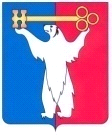 